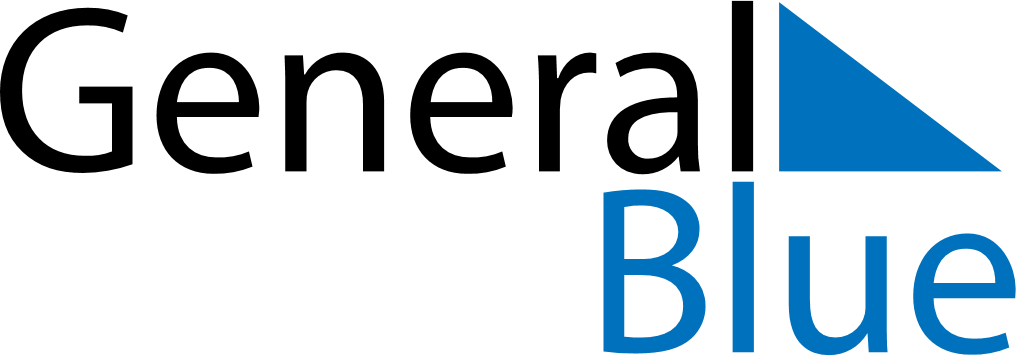 December 2019December 2019December 2019NamibiaNamibiaMondayTuesdayWednesdayThursdayFridaySaturdaySunday123456789101112131415Human Rights Day1617181920212223242526272829Christmas DayDay of Goodwill3031